ПОЗДРАВЛЯЕМ С 26.04.2022 по 28.04.2022в  г. Гомеле на базе УО «Белорусского торгово-экономического университета потребительской кооперации» и УО «Гомельский торгово-экономический колледж» Белкоопсоюза проходилаХVI Республиканская спартакиада студентов и учащихся учреждений образования потребительской кооперацииПо итогам спартакиады команда УО       «Гомельский торгово-экономический колледж» Белкоопсоюза стала победителем соревнованийзанялаI место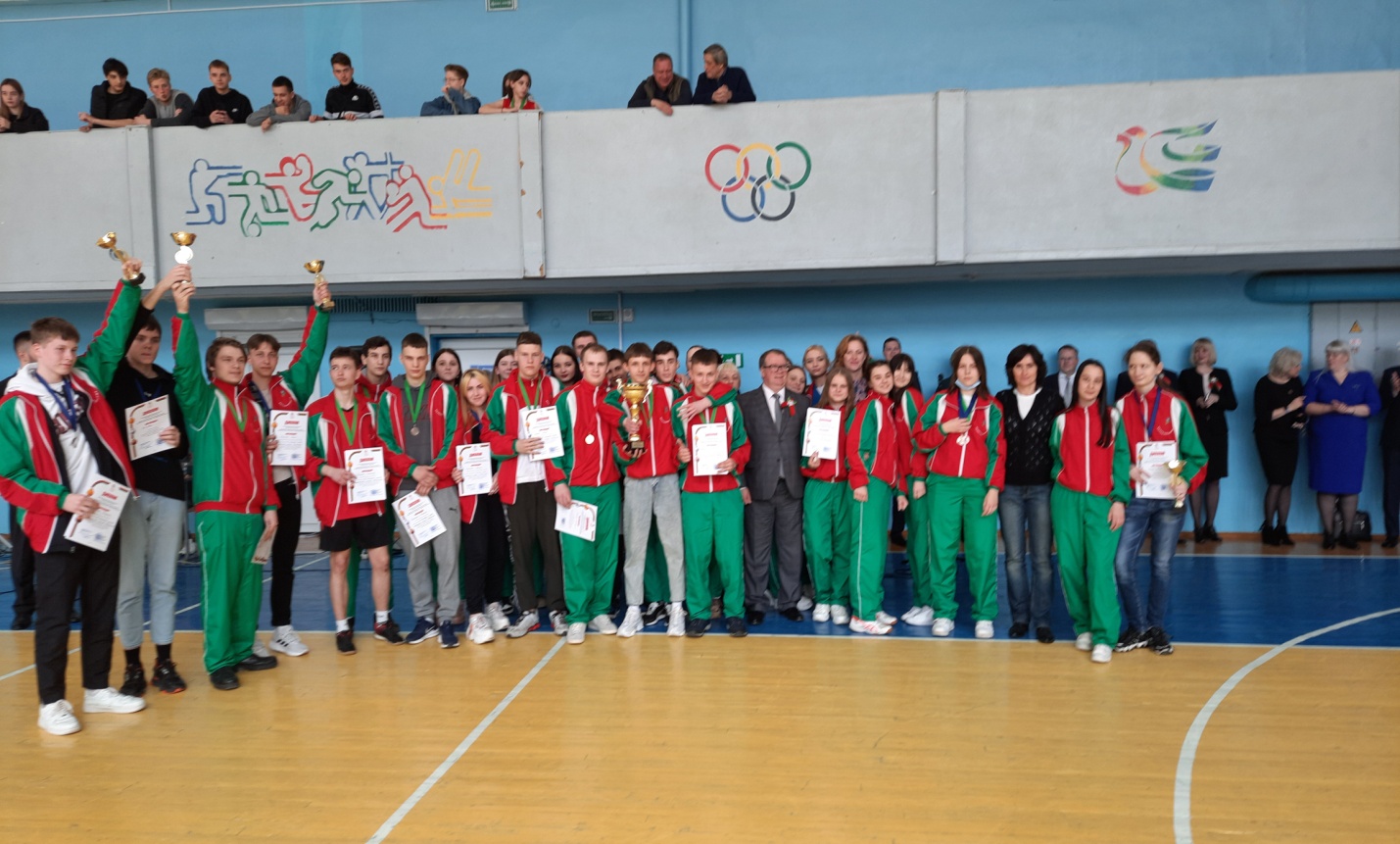 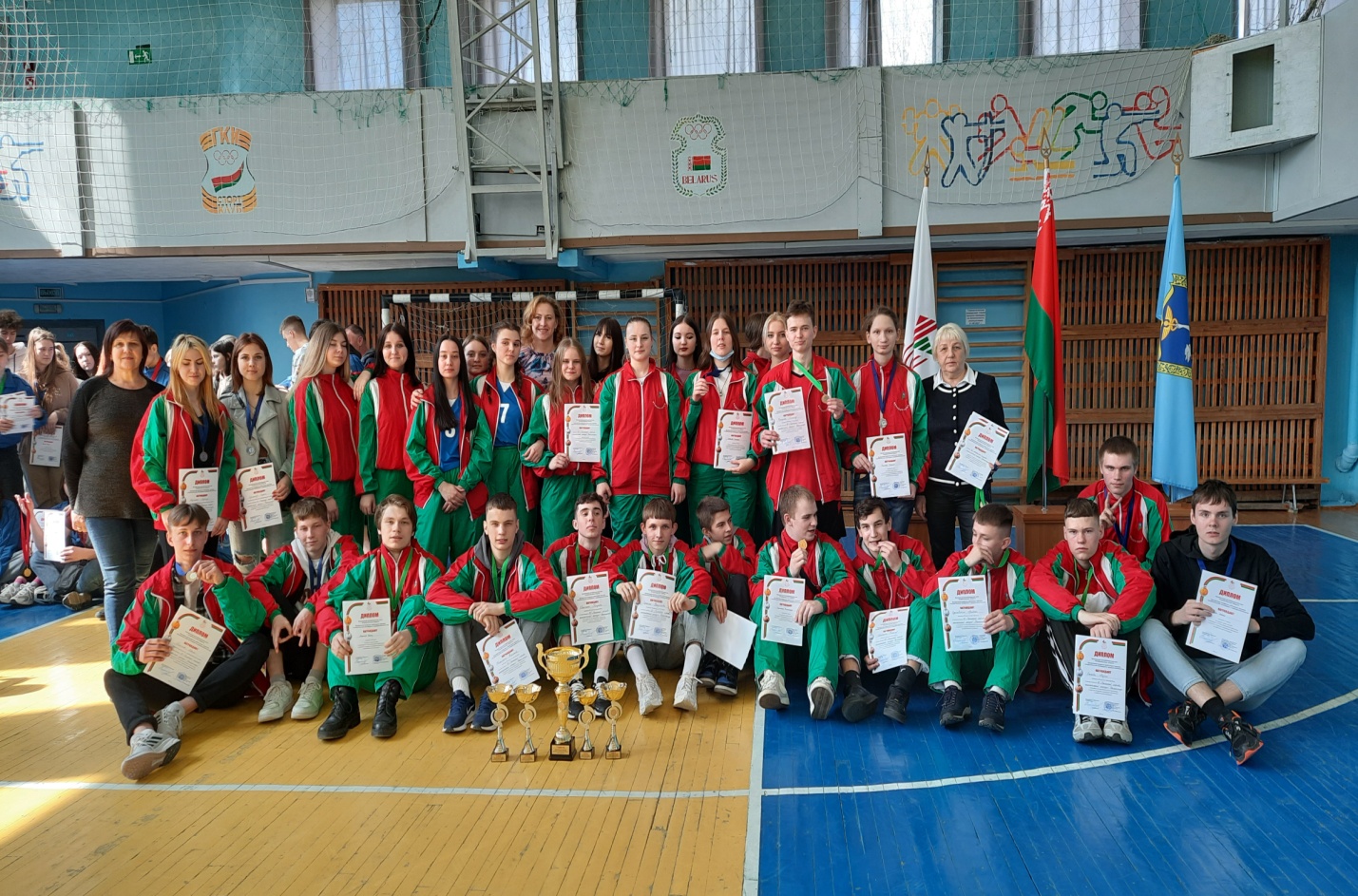 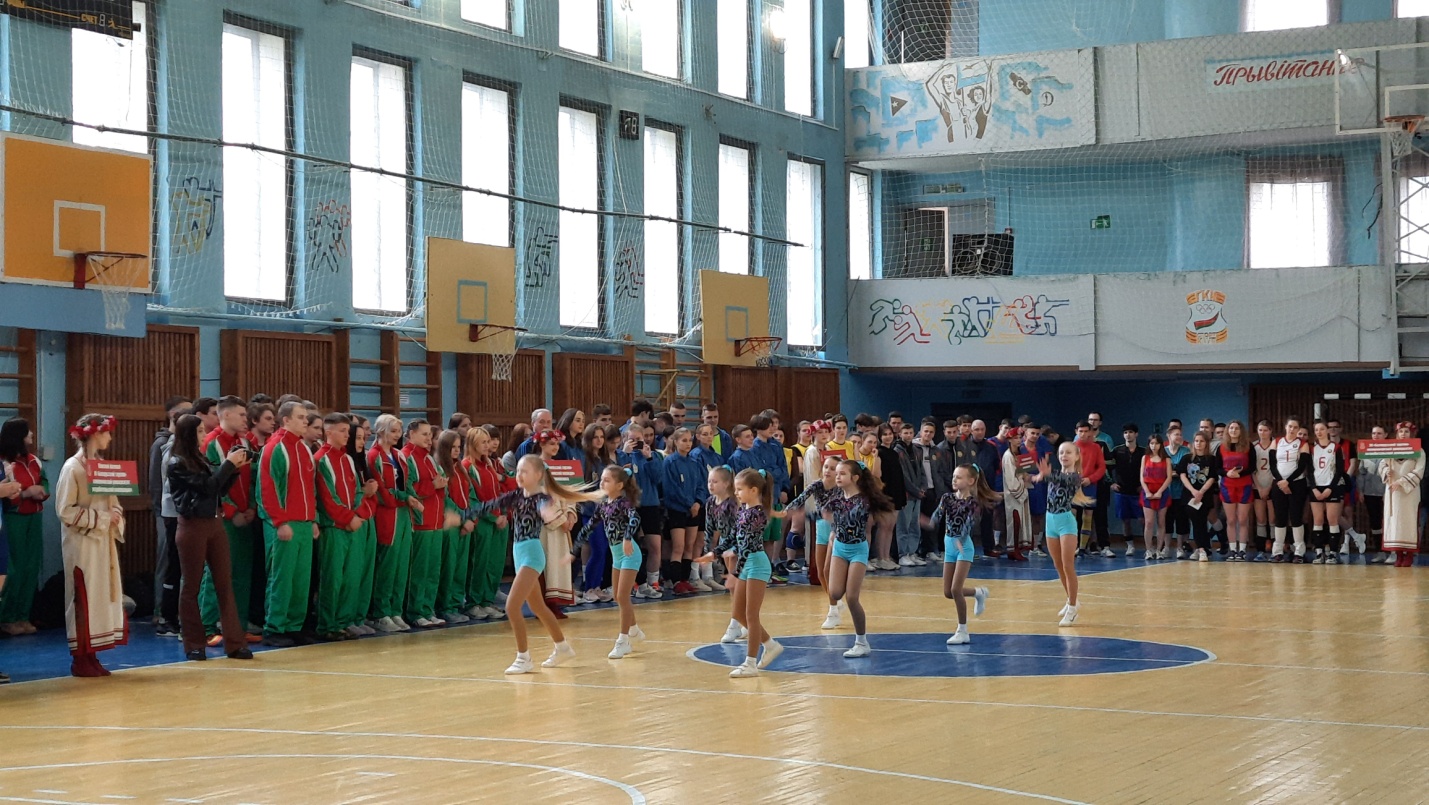 ПОЗДРАВЛЯЕМ Сборную команду по легкой атлетикезанявшую II место в программе ХVI Республиканской спартакиады студентов и учащихся учреждений образования потребительской кооперации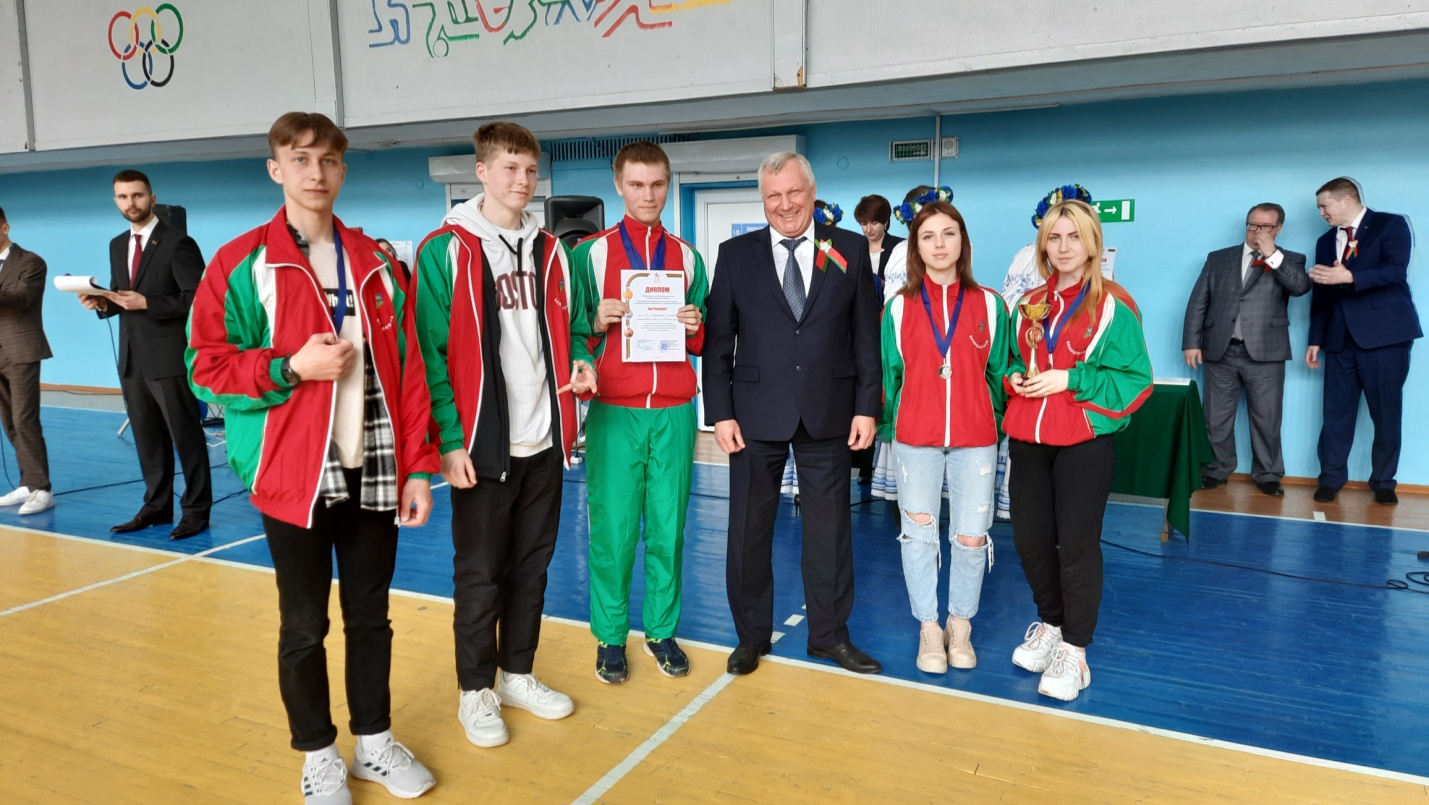           юноши:          Бардюгов Михаил П-23          Кутень Данила  Э-21          Паньков Иван  Т-11          девушки:          Бурсянина София П-11          Федосенко Марина П-12          Ерохина Дарина Э-21ПОЗДРАВЛЯЕМ Сборную команду по легкой атлетикезанявшую II место в эстафете 4Х100м  в программе ХVI Республиканской спартакиады студентов и учащихся учреждений образования потребительской кооперации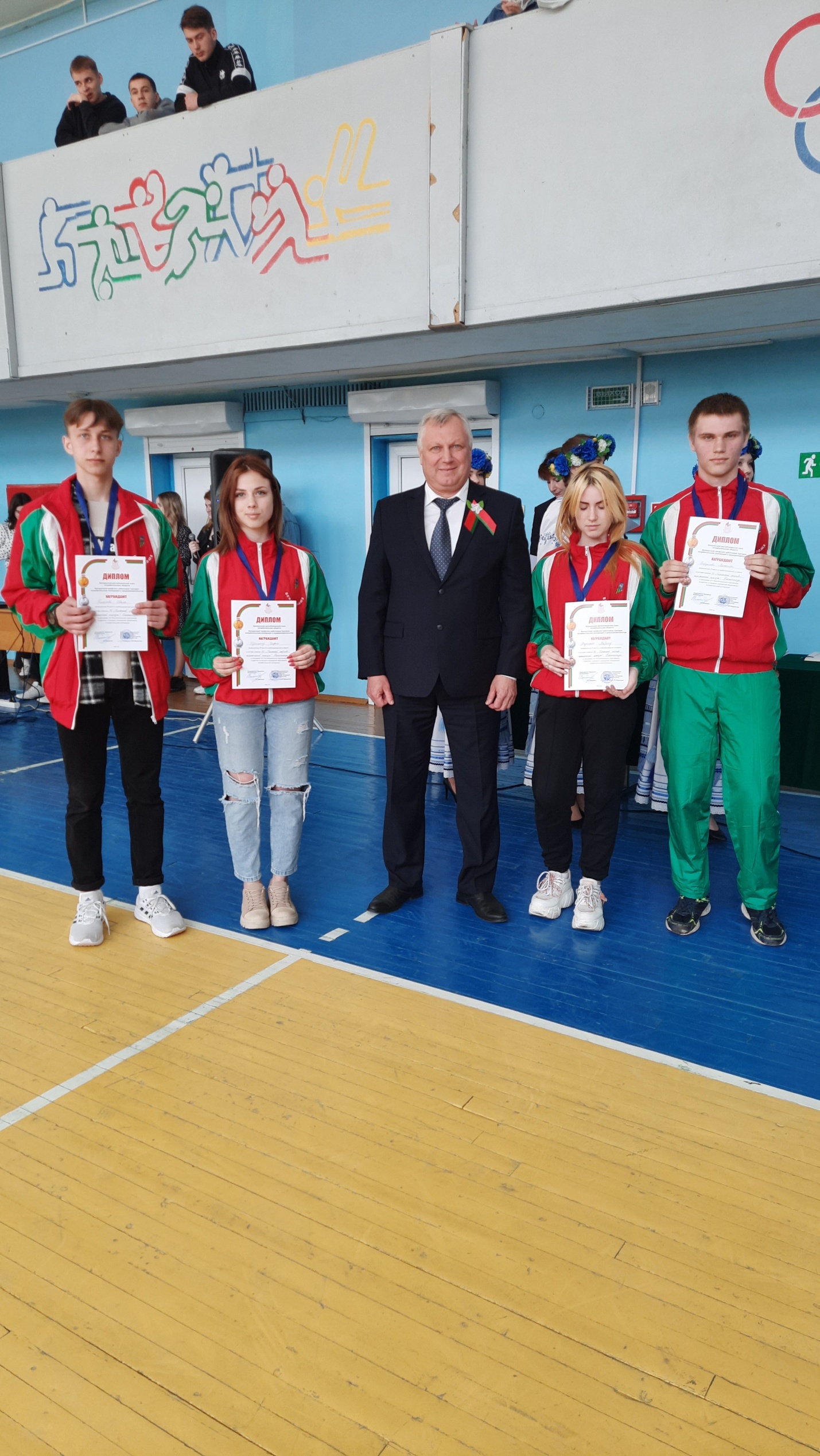 Бурсянина София группа П-11Паньков Иван  группаТ-11Федосенко Марина  группа П-12Бардюгов Михаил групп П-23ПОЗДРАВЛЯЕМБардюгова Михаила группа П-23 занявшего II место в личном зачете в многоборье по легкой атлетике в программе ХVI Республиканской спартакиады студентов и учащихся учреждений образования потребительской кооперации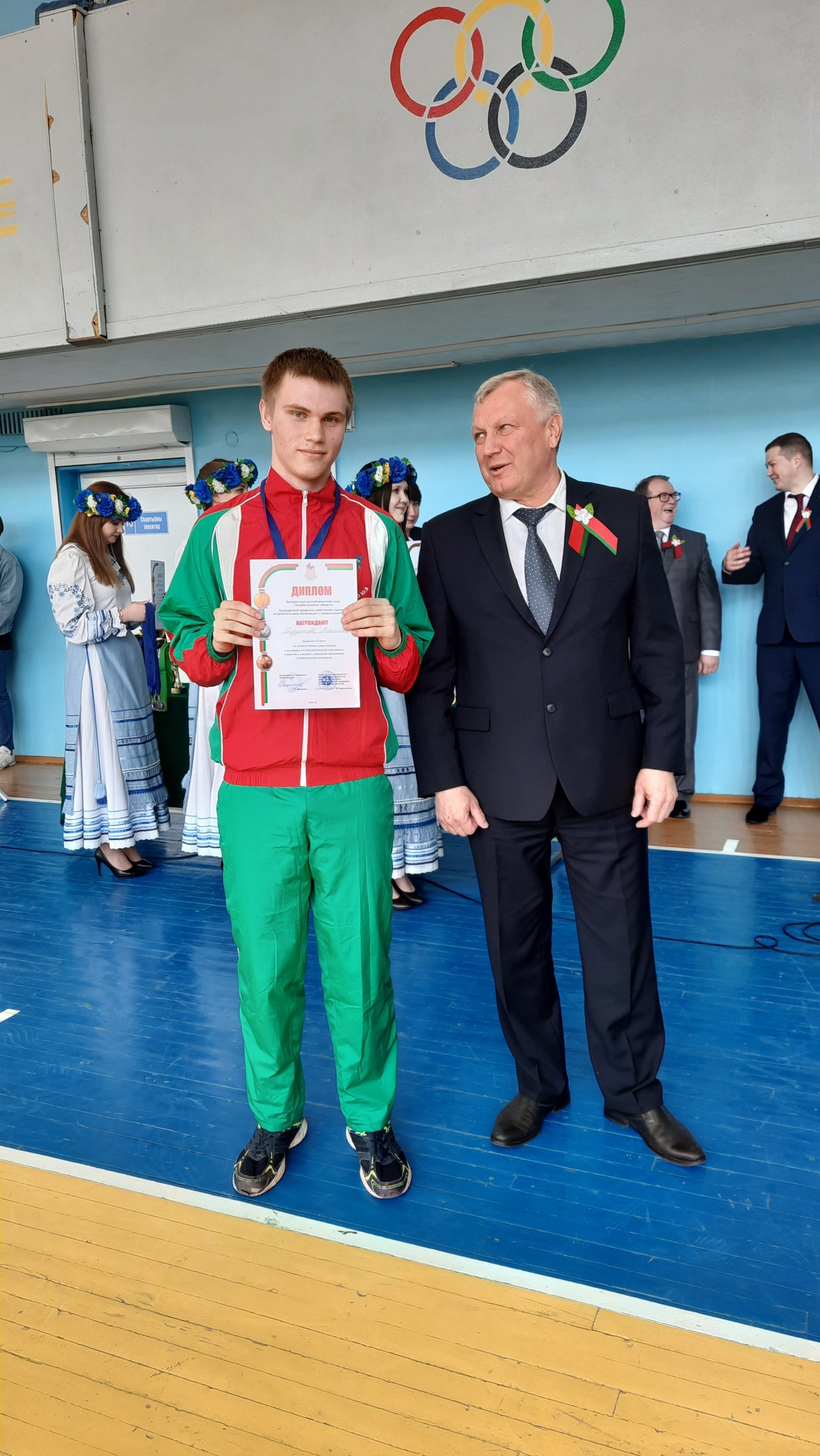 ПОЗДРАВЛЯЕМ Сборную команду по настольному теннисузанявшую II место в программе ХVI Республиканской спартакиады студентов и учащихся учреждений образования потребительской кооперации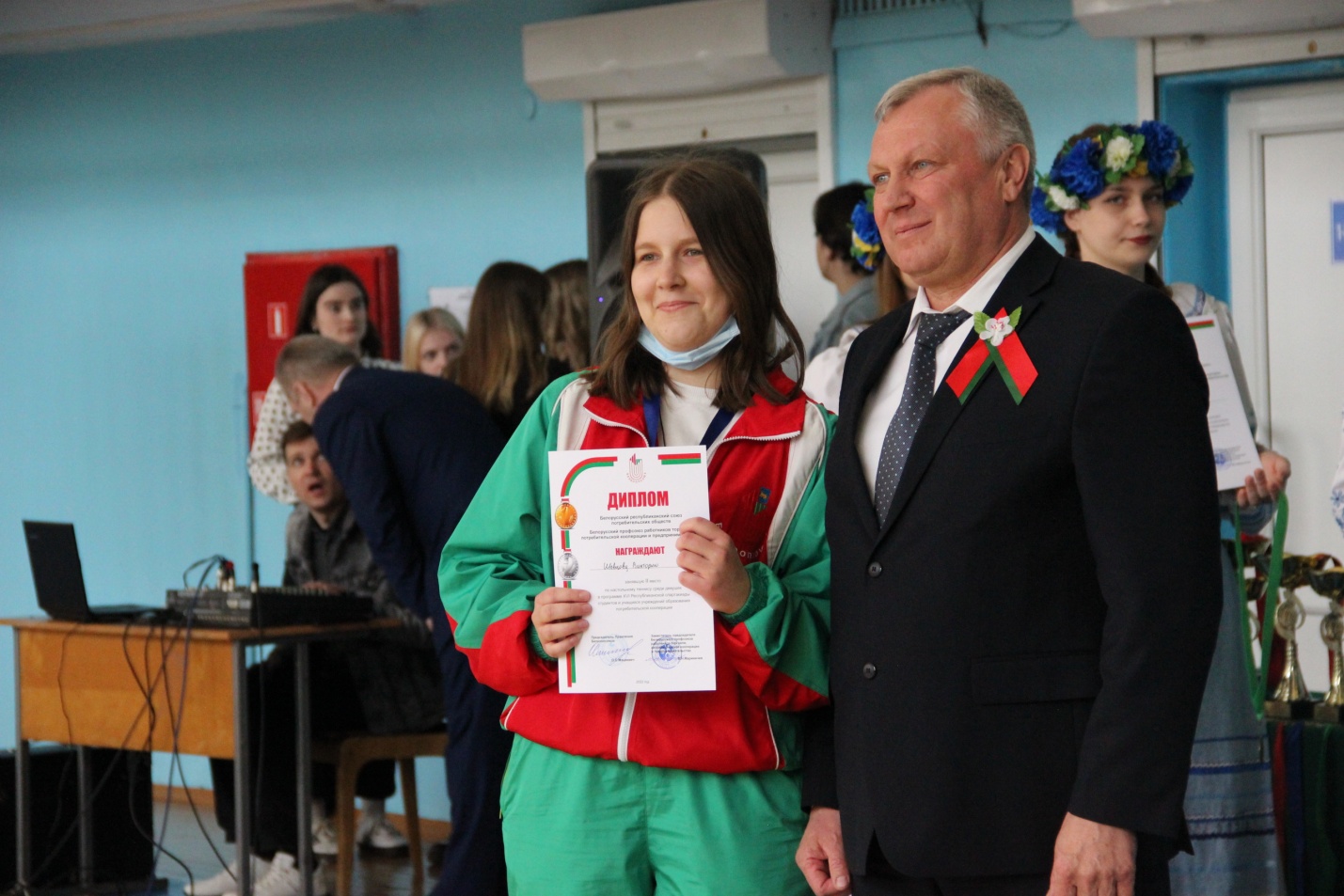 Шевцова Виктория группа П-22Маруняк Данила группа Г-31ПОЗДРАВЛЯЕМШевцову Викторию группа П-22занявшего II место в личном зачете  по настольному теннису в программе ХVI Республиканской спартакиады студентов и учащихся учреждений образования потребительской кооперацииПОЗДРАВЛЯЕМ                    Маруняка  Данилу группа Г-31занявшего III место в личном зачет по настольному теннису в программе  ХVI Республиканской спартакиады студентов и учащихся учреждений образования потребительской кооперации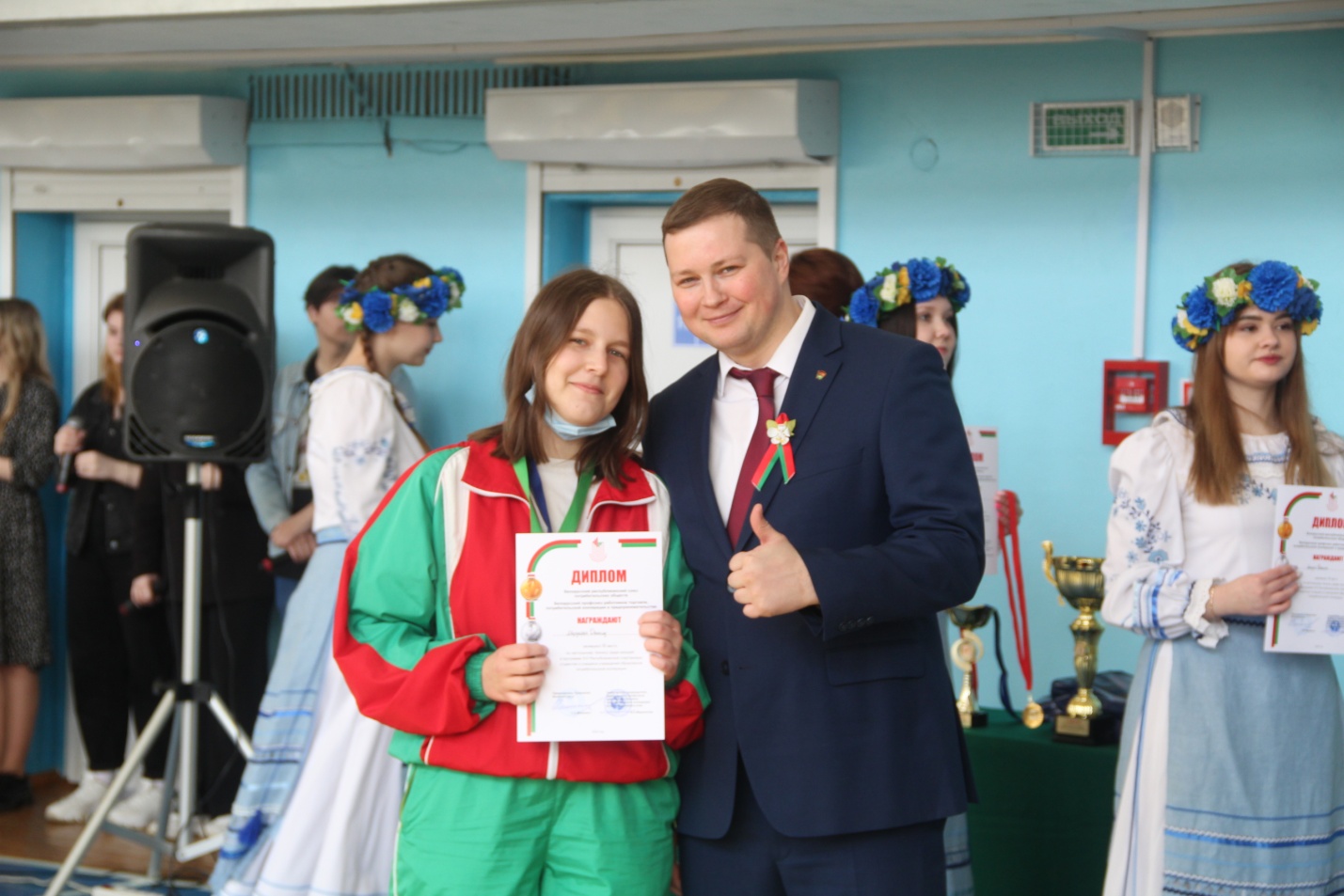 ПОЗДРАВЛЯЕМ Сборную команду по шашкамзанявшую II место  в программе  ХVI Республиканской спартакиады студентов и учащихся учреждений образования потребительской кооперации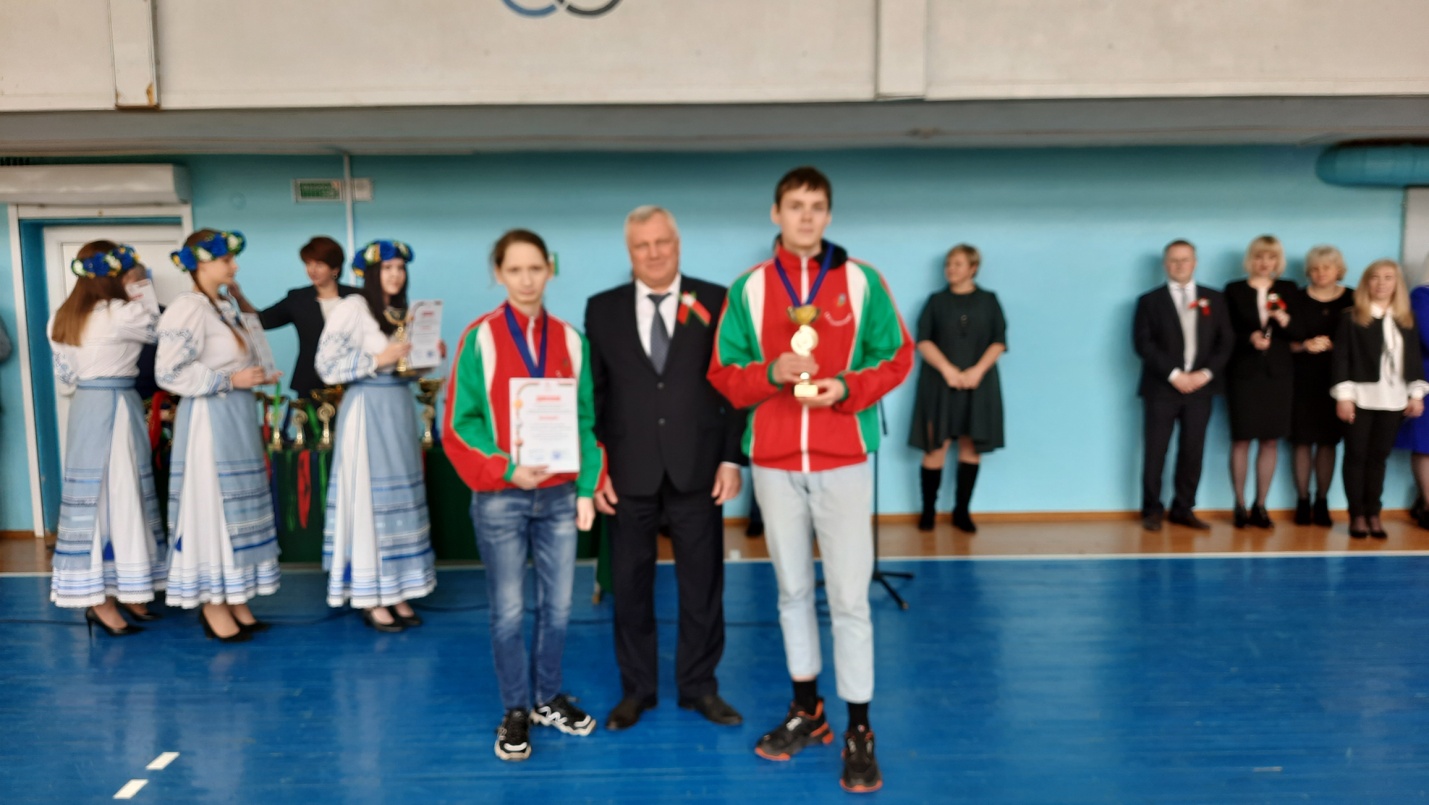 Дашкевич Валерия группа П-23Усик Степан группа П-23ПОЗДРАВЛЯЕМ                   Дашкевич Валерия группа П-23занявшего II место в личном зачете  по шашкам  в программе ХVI Республиканской спартакиады студентов и учащихся учреждений образования потребительской кооперации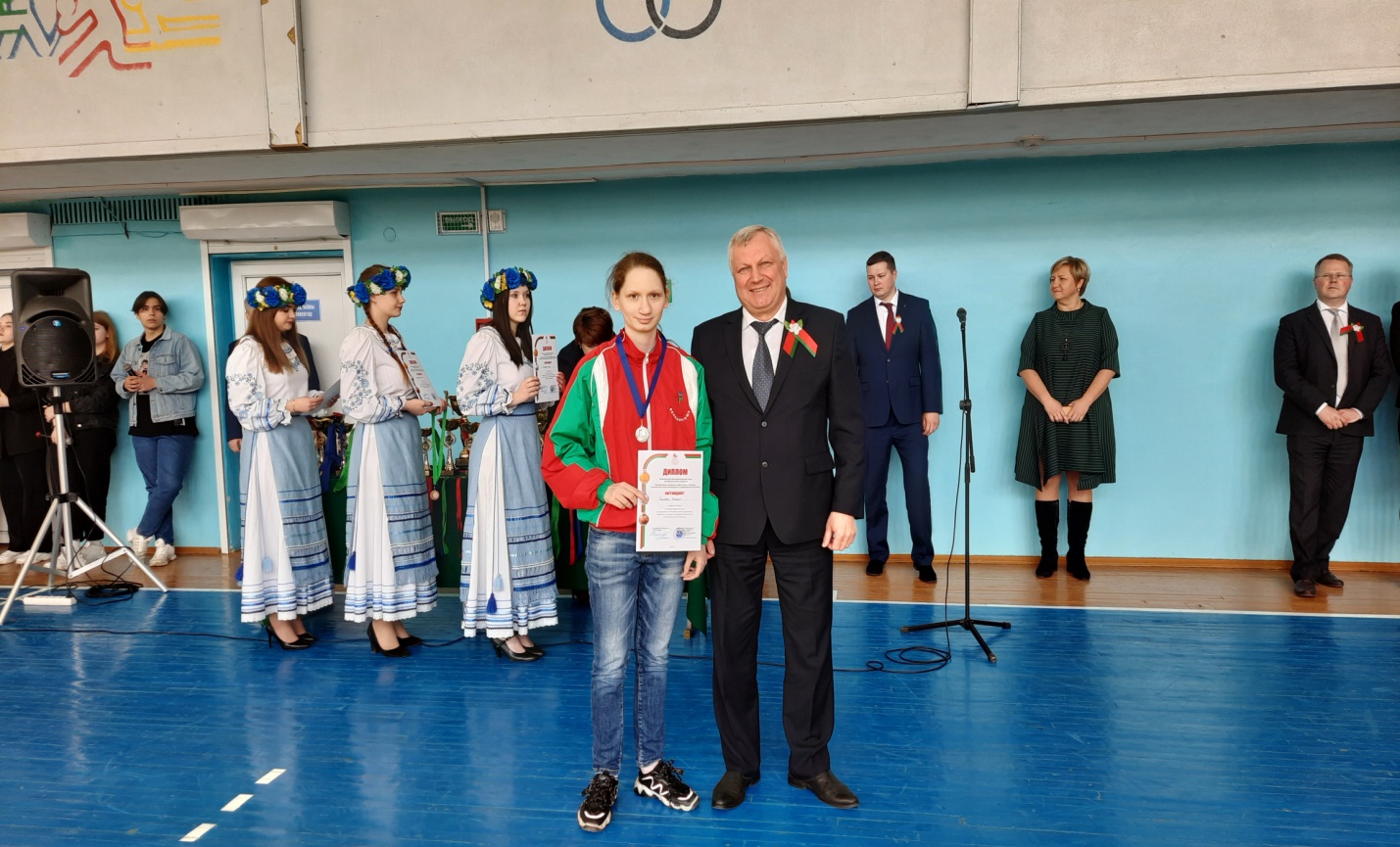 ПОЗДРАВЛЯЕМ                      Усика Степан группа П-23занявшего II место в личном зачете  по шашкам  в программе ХVI Республиканской спартакиады студентов и учащихся учреждений образования потребительской кооперации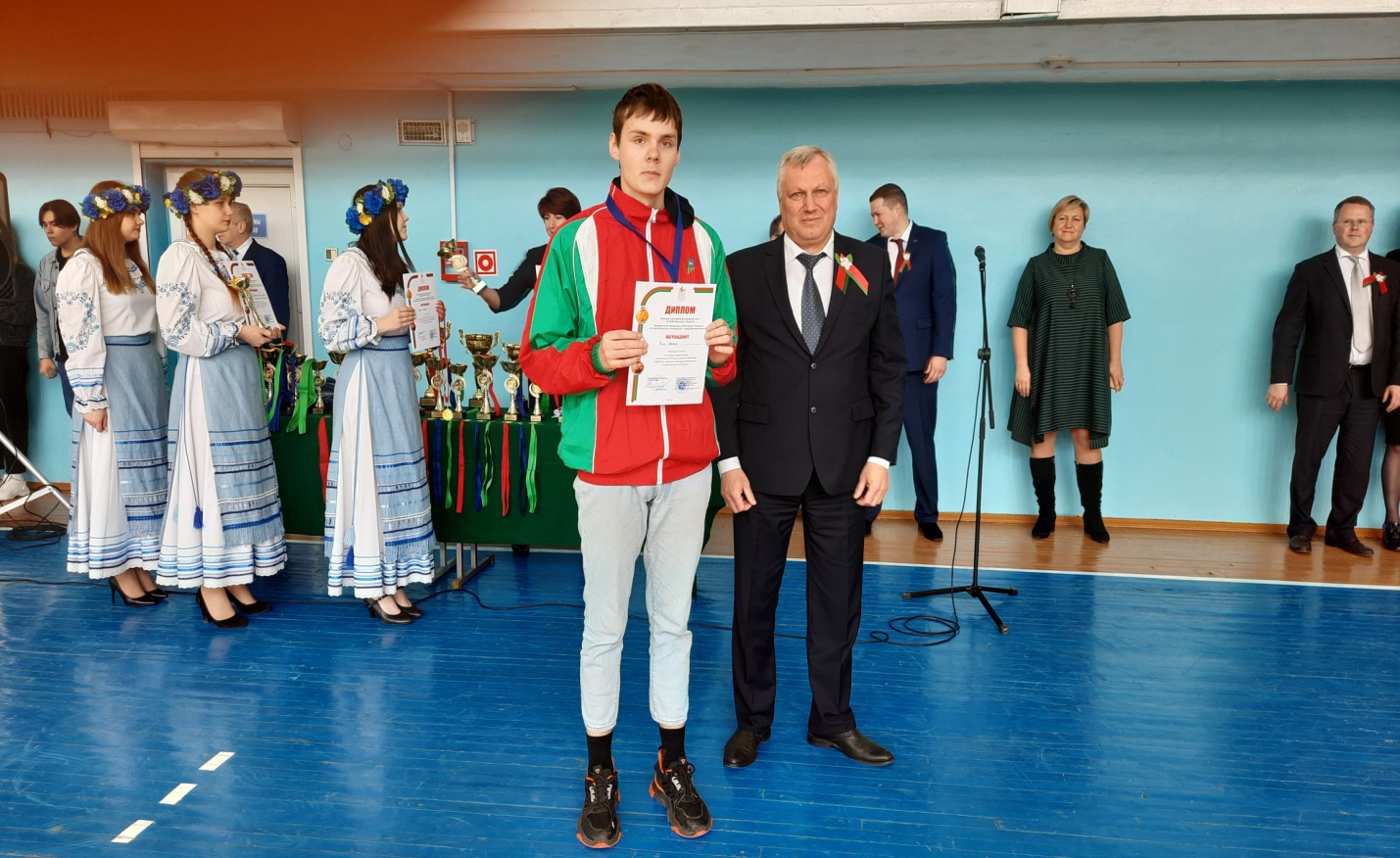 ПОЗДРАВЛЯЕМСоломянко Александра группа П-22занявшего I место в личном зачет по шахматам в программе  ХVI Республиканской спартакиады студентов и учащихся учреждений образования потребительской кооперации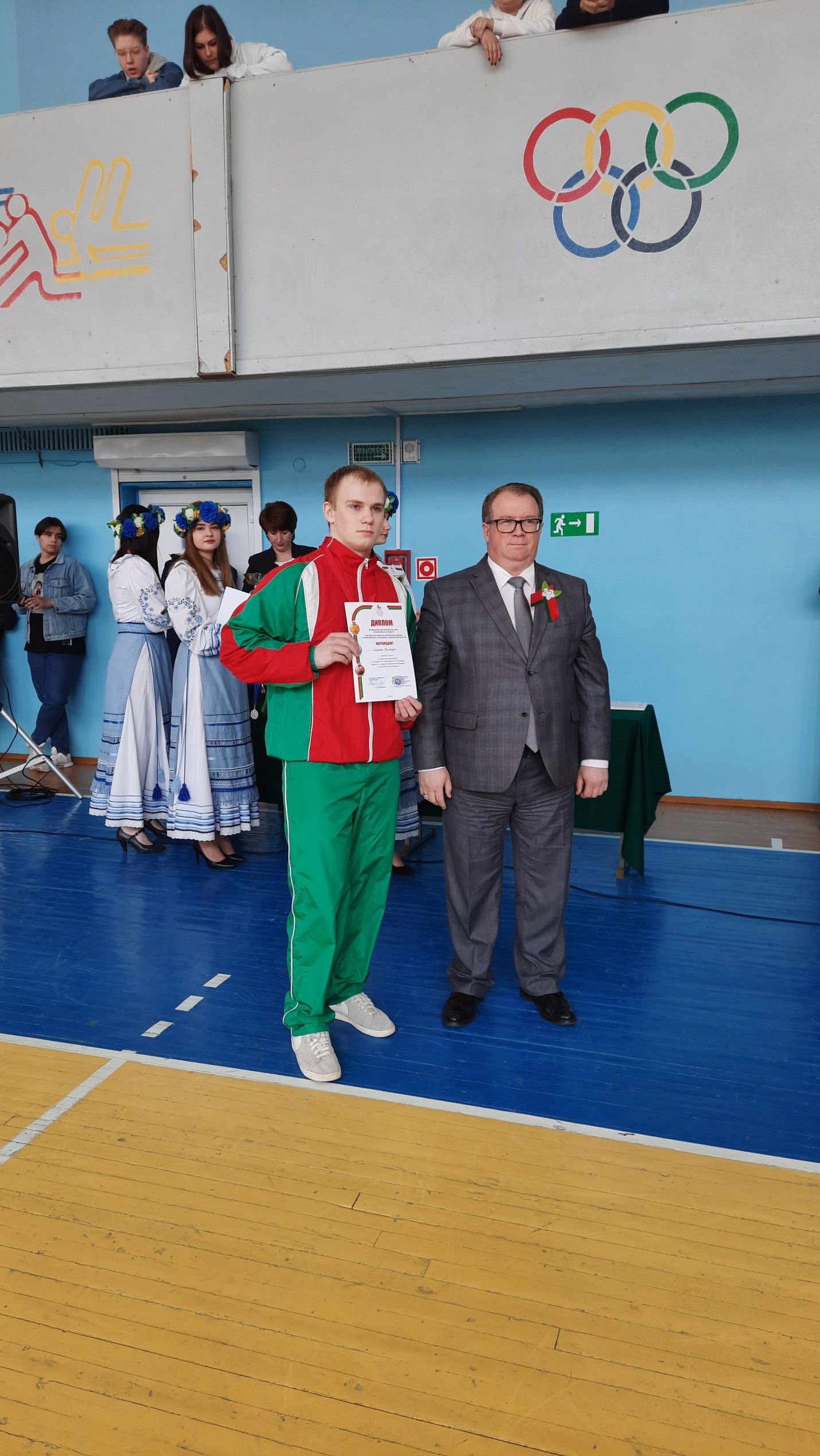 ПОЗДРАВЛЯЕММоджаро Никита группа П-21занявшего III место в личном зачет по дартсу в программе ХVI Республиканской спартакиады студентов и учащихся учреждений образования потребительской кооперации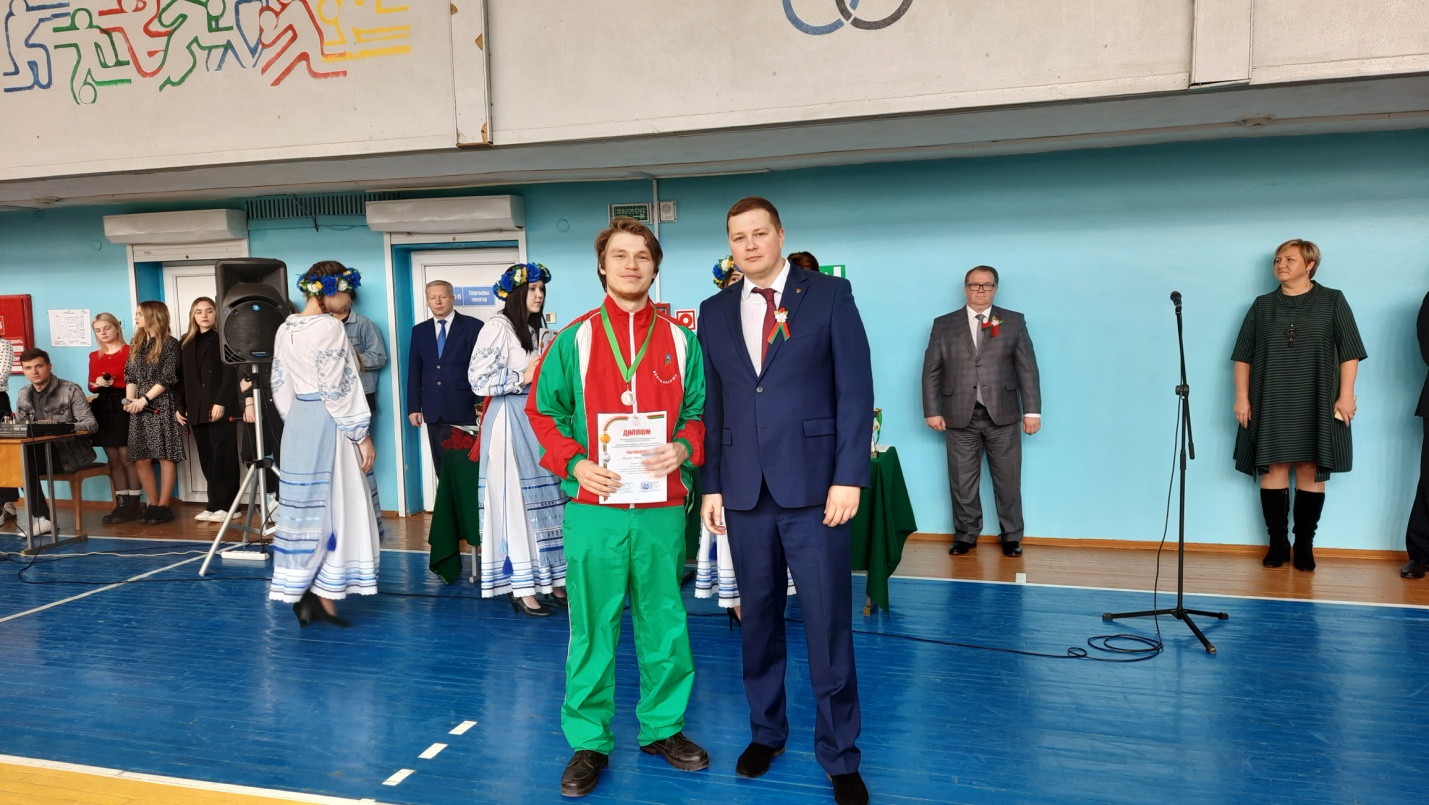 ПОЗДРАВЛЯЕМ Сборную команду по футболузанявшую III место    в программе ХVI Республиканской спартакиады студентов и учащихся учреждений образования потребительской кооперации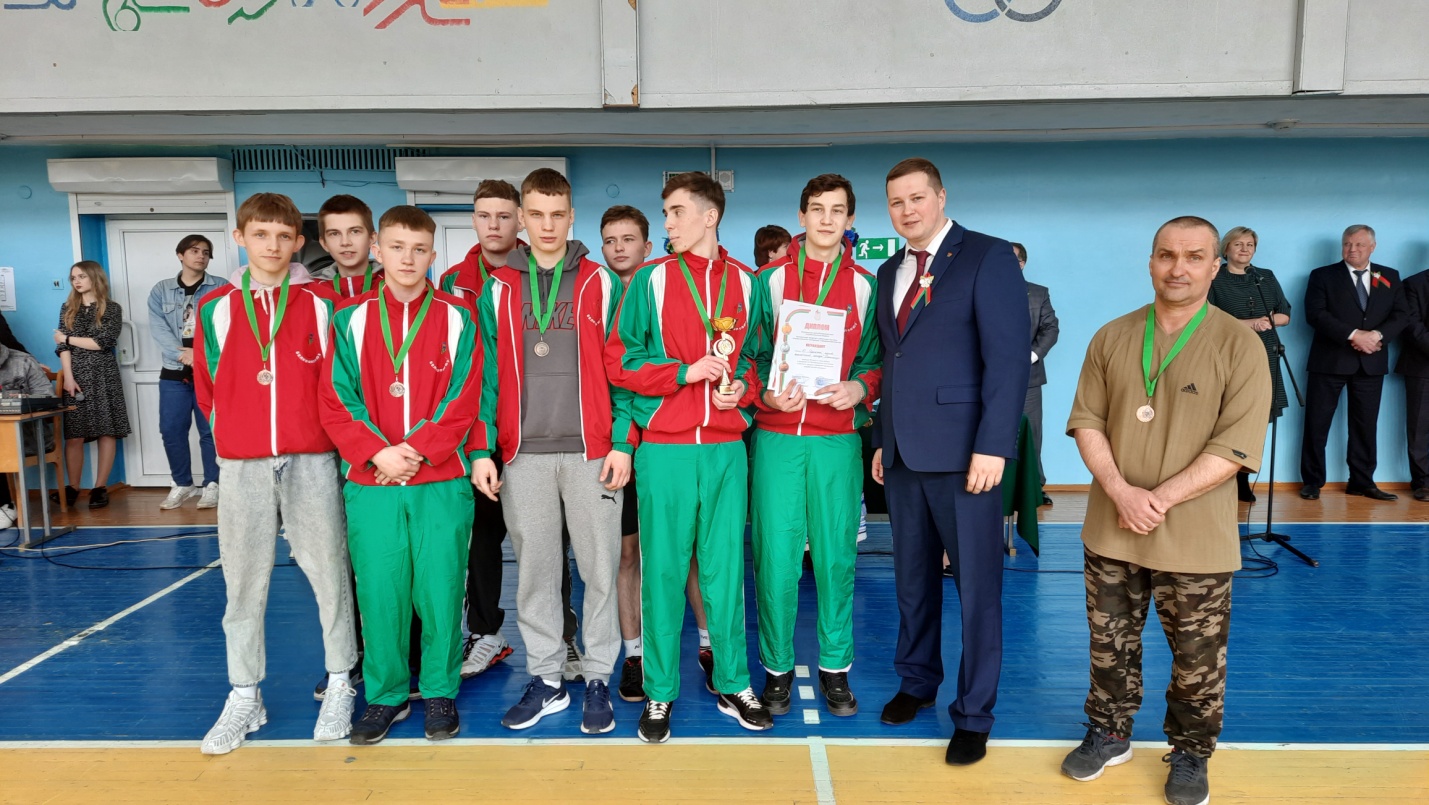 Глинкин Богдан группа Г-21Калинский Вячеслав группа П-31Чайдак Данила группа П-31Алейник Никита группа П-22Судиловский Артём группа П-22Глушак Владислав группа П-12Егоров Андрей группа Э-11Брель Илья группа П-31